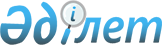 Келес аудандық мәслихатының 2020 жылғы 31 қаңтардағы № 22-162-VI "Ауылдық елді мекендеріне жұмыс істеуге және тұруға келген денсаулық сақтау, білім беру, әлеуметтік қамсыздандыру, мәдениет, спорт және агроөнеркәсіптік кешен саласындағы мамандарға 2020 жылы көтерме жәрдемақы және тұрғын үй сатып алу немесе салу үшін бюджеттік кредит беру туралы" шешіміне өзгерістер енгізу туралы
					
			Мерзімі біткен
			
			
		
					Түркістан облысы Келес аудандық мәслихатының 2020 жылғы 28 қазандағы № 32-238-VI шешімі. Түркістан облысының Әділет департаментінде 2020 жылғы 13 қарашада № 5882 болып тіркелді. Мерзімі өткендіктен қолданыс тоқтатылды
      Қазақстан Республикасының 2001 жылғы 23 қаңтардағы "Қазақстан Республикасындағы жергiлiктi мемлекеттiк басқару және өзiн-өзi басқару туралы" Заңының 6 бабының 1 тармағының 15) тармақшасына, Қазақстан Республикасының 2005 жылғы 8 шілдедегі "Агроөнеркәсіптік кешенді және ауылдық аумақтарды дамытуды мемлекеттік реттеу туралы" Заңының 18 бабының 8 тармағына және Қазақстан Республикасының 2016 жылғы 6 сәуірдегі "Құқықтық актілер туралы" Заңының 26 бабына сәйкес, Келес аудандық мәслихаты ШЕШІМ ҚАБЫЛДАДЫ:
      1. Келес аудандық мәслихатының 2020 жылғы 31 қаңтардағы № 22-162-VI "Келес ауданының ауылдық елді мекендеріне жұмыс істеуге және тұруға келген денсаулық сақтау, білім беру, әлеуметтік қамсыздандыру, мәдениет, спорт және агроөнеркәсіптік кешен саласындағы мамандарға 2020 жылы көтерме жәрдемақы және тұрғын үй сатып алу немесе салу үшін бюджеттік кредит беру туралы" (Нормативтік құқықтық актілерді мемлекеттік тіркеу тізілімінде № 5430 нөмірмен тіркелген, 2020 жылғы 18 ақпанда Қазақстан Респбликасының Нормативтік құқықтық актілердің эталондық бақылау банкінде электронды түрде жарияланған) шешіміне мынадай өзгерістер енгізілсін:
      Шешімнің тақырыбы мынадай редакцияда жазылсын:
      "Келес ауданының ауылдық елді мекендерге жұмыс істеуге және тұруға келген денсаулық сақтау, білім беру, әлеуметтік қамсыздандыру, мәдениет, спорт және агроөнеркәсіптік кешен саласындағы мамандарға, ауыл, ауылдық округтер әкімдері аппараттарының мемлекеттік қызметшілеріне 2020 жылы көтерме жәрдемақы және тұрғын үй сатып алу немесе салу үшін бюджеттік кредит беру туралы";
      Шешімнің 1 тармағы мынадай редакцияда жазылсын:
      "1. Келес ауданының ауылдық елді мекендерге жұмыс істеуге және тұруға келген денсаулық сақтау, білім беру, әлеуметтік қамсыздандыру, мәдениет, спорт және агроөнеркәсіптік кешен саласындағы мамандарға, ауыл, ауылдық округтер әкімдері аппараттарының мемлекеттік қызметшілеріне 2020 жылы көтерме жәрдемақы және тұрғын үй сатып алу немесе салу үшін бюджеттік кредит берілсін."
      2. "Келес аудандық мәслихат аппараты" мемлекеттік мекемесі Қазақстан Республикасының заңнамасында белгіленген тәртіпте:
      1) осы шешімді "Қазақстан Республикасы Әділет Министрлігі Түркістан облысының Әділет департаменті" Республикалық мемлекеттік мекемесінде мемлекеттік тіркелуін;
      2) ресми жарияланғаннан кейін осы шешімді Келес аудандық мәслихатының интернет-ресурсына орналастыруын қамтамасыз етсін.
      3. Осы шешім оның алғашқы ресми жарияланған күнінен кейін күнтізбелік он күн өткен соң қолданысқа енгізіледі.
					© 2012. Қазақстан Республикасы Әділет министрлігінің «Қазақстан Республикасының Заңнама және құқықтық ақпарат институты» ШЖҚ РМК
				
      Аудандық мәслихат

      сессия төрағасы

Р. Сұлтанов

      Аудандық мәслихат хатшысы

А. Тотиков
